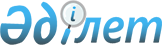 О внесении изменений в решение Байдибекского районного маслихата от 21 декабря 2012 года № 9/42 "О районном бюджете на 2013-2015 годы"
					
			Утративший силу
			
			
		
					Решение Байдибекского районного маслихата Южно-Казахстанской области от 5 февраля 2013 года № 10/53. Зарегистрировано Департаментом юстиции Южно-Казахстанской области 15 февраля 2012 года № 2235. Утратило силу в связи с истечением срока применения - (письмо Байдибекского районного маслихата Южно-Казахстанской области от 20 января 2014 года № 11)      Сноска. Утратило силу в связи с истечением срока применения - (письмо Байдибекского районного маслихата Южно-Казахстанской области от 20.01.2014 № 11).

      В соответствии с пунктом 5 статьи 109 Бюджетного кодекса Республики Казахстан от 4 декабря 2008 года, подпунктом 1) пункта 1 статьи 6 и Закона Республики Казахстан от 23 января 2001 года «О местном государственном управлении и самоуправлении в Республике Казахстан» и решением Южно-Казахстанского областного маслихата от 18 января 2013 года № 11/90-V «О внесении изменений и дополнений в решение Южно-Казахстанского областного маслихата от 7 декабря 2012 года № 9/71-V «Об областном бюджете на 2013-2015 годы», зарегистрированного в Реестре государственной регистрации нормативных правовых актов за № 2210, Байдибекский районный маслихат РЕШИЛ:



      1. Внести в решение Байдибекского районного маслихата от 21 декабря 2012 года № 9/42 «О районном бюджете на 2013-2015 годы» (зарегистрировано в Реестре государственной регистрации нормативных правовых актов за № 2181, опубликовано 11 января 2013 года в номере 2-3 газеты «Алгабас») следующие изменения:



      пункт 1 изложить в новой редакции:

      «1. Утвердить районный бюджет Байдибекского района на 2013-2015 годы согласно приложениям 1, 2 и 3 соответственно, в том числе на 2013 год в следующих объемах:

      1) доходы - 6 043 689 тысяч тенге, в том числе по:

      налоговым поступлениям - 335 414 тысяч тенге;

      неналоговым поступлениям - 3 252 тысяч тенге;

      поступлениям от продажи основного капитала - 2 000 тысяч тенге;

      поступлениям трансфертов - 5 703 023 тысяч тенге;

      2) затраты -6 050 653 тысяч тенге;

      3) чистое бюджетное кредитование – 9 775 тысяч тенге, в том числе:

      бюджетные кредиты – 18 176 тысяч тенге;

      погашение бюджетных кредитов – 8 401 тысяч тенге;

      4) сальдо по операциям с финансовыми активами -0 тенге:

      приобретение финансовых активов -0 тенге;

      поступления от продажи финансовых активов государства -0 тенге;

      5) дефицит (профицит) бюджета – - 16 739 тысяч тенге;

      6) финансирование дефицита (использование профицита) бюджета – 16 739 тысяч тенге, в том числе:

      поступление займов - 18 176 тысяч тенге;

      погашение займов – 8 401 тысяч тенге;

      используемые остатки бюджетных средств – 6 964 тысяч тенге.».



      Приложения 1 и 4 к указанному решению изложить в новой редакции согласно приложениям 1 и 2 к настоящему решению.



      2. Настоящее решение вводится в действие с 1 января 2013 года.      Председатель сессии Байдибекского

      районного маслихата:                       А.Мырзалиев

      

      Секретарь Байдибекского

      районного маслихата:                       С.Спабеков

      Приложение 1 к решению

      Байдибекского районного

      маслихата от 5 февраля

      2013 года № 10/53      Приложение 1 к решению

      Байдибекского районного

      маслихата от 21 декабря

      2012 года № 9/42 Районный бюджет на 2013 год 

      Приложение 2 к решению

      Байдибекского районного

      маслихата от 5 февраля

      2013 года № 10/53      Приложение 4 к решению

      Байдибекского районного

      маслихата от 21 декабря

      2012 года № 9/42 Перечень бюджетных программ развития районного бюджета на 2013-2015 годы с разделением на бюджетные программы, направленные на реализацию бюджетных инвестиционных проектов (программ) 
					© 2012. РГП на ПХВ «Институт законодательства и правовой информации Республики Казахстан» Министерства юстиции Республики Казахстан
				Категория Категория Категория Категория Сумма, тысяч тенгеКлассКлассКлассСумма, тысяч тенгеНаименование Сумма, тысяч тенгеПодклассПодклассСумма, тысяч тенге111231. Доходы60436891Налоговые поступления33541401Подоходный налог1237092Индивидуальный подоходный налог12370903Социальный налог1100801Социальный налог11008004Hалоги на собственность869761Hалоги на имущество533293Земельный налог59224Hалог на транспортные средства260215Единый земельный налог170405Внутренние налоги на товары, работы и услуги109192Акцизы31453Поступления за использование природных и других ресурсов4774Сборы за ведение предпринимательской и профессиональной деятельности729708Обязательные платежи, взимаемые за совершение юридически значимых действий и (или) выдачу документов уполномоченными на то государственными органами или должностными лицами37301Государственная пошлина37302Неналоговые поступления325201Доходы от государственной собственности19815Доходы от аренды имущества, находящегося в государственной собственности198106Прочие неналоговые поступления12711Прочие неналоговые поступления12713Поступления от продажи основного капитала200003Продажа земли и нематериальных активов20001Продажа земли20004Поступления трансфертов 570302302Трансферты из вышестоящих органов государственного управления57030232Трансферты из областного бюджета5703023Функциональная группа     Наименование Функциональная группа     Наименование Функциональная группа     Наименование Функциональная группа     Наименование Функциональная группа     Наименование Сумма, тысяч тенгеФункциональная подгруппаФункциональная подгруппаФункциональная подгруппаФункциональная подгруппаСумма, тысяч тенгеАдминистратор бюджетных программАдминистратор бюджетных программАдминистратор бюджетных программСумма, тысяч тенгеПрограммаПрограммаСумма, тысяч тенге2. Затраты605065301Государственные услуги общего характера2211891Представительные, исполнительные и другие органы, выполняющие общие функции государственного управления203550112Аппарат маслихата района (города областного значения)12614001Услуги по обеспечению деятельности маслихата района (города областного значения)12514003Капитальные расходы государственного органа100122Аппарат акима района (города областного значения)53104001Услуги по обеспечению деятельности акима района (города областного значения)52234003Капитальные расходы государственного органа870123Аппарат акима района в городе, города районного значения, поселка, аула (села), аульного (сельского) округа137832001Услуги по обеспечению деятельности акима района в городе, города районного значения, поселка, аула (села), аульного (сельского) округа135632022Капитальные расходы государственного органа22002Финансовая деятельность369459Отдел экономики и финансов района (города областного значения)369003Проведение оценки имущества в целях налогообложения3699Прочие государственные услуги общего характера17270459Отдел экономики и финансов района (города областного значения)17270001Услуги по реализации государственной политики в области формирования и развития экономической политики, государственного планирования, исполнения бюджета и управления коммунальной собственностью района (города областного значения)16720015Капитальные расходы государственного органа55002Оборона310071Военные нужды9008122Аппарат акима района (города областного значения)9008005Мероприятия в рамках исполнения всеобщей воинской обязанности90082Организация работы по чрезвычайным ситуациям21999122Аппарат акима района (города областного значения)21999006Предупреждение и ликвидация чрезвычайных ситуаций масштаба района (города областного значения)18894007Мероприятия по профилактике и тушению степных пожаров районного (городского) масштаба, а также пожаров в населенных пунктах, в которых не созданы органы государственной противопожарной службы310504Образование44551021Дошкольное воспитание и обучение368367464Отдел образования района (города областного значения)368367009Обеспечение дошкольного воспитания и обучения432040Реализация государственного образовательного заказа в дошкольных организациях образования3679352Начальное, основное среднее и общее среднее образование2862052123Аппарат акима района в городе, города районного значения, поселка, аула (села), аульного (сельского) округа397005Организация бесплатного подвоза учащихся до школы и обратно в аульной (сельской) местности397464Отдел образования района (города областного значения)2861655003Общеобразовательное обучение2789394006Дополнительное образование для детей722619Прочие услуги в области образования1224683464Отдел образования района (города областного значения)208585001Услуги по реализации государственной политики на местном уровне в области образования 8957005Приобретение и доставка учебников, учебно-методических комплексов для государственных учреждений образования района (города областного значения)43664012Капитальные расходы государственного органа13360015Ежемесячная выплата денежных средств опекунам (попечителям) на содержание ребенка-сироты (детей-сирот), и ребенка (детей), оставшегося без попечения родителей12674020Обеспечение оборудованием, программным обеспечением детей-инвалидов, обучающихся на дому7040067Капитальные расходы подведомственных государственных учреждений и организаций122890472Отдел строительства, архитектуры и градостроительства района (города областного значения)1016098037Строительство и реконструкция объектов образования101609805Здравоохранение2869Прочие услуги в области здравоохранения286123Аппарат акима района в городе, города районного значения, поселка, аула (села), аульного (сельского) округа286002Организация в экстренных случаях доставки тяжелобольных людей до ближайшей организации здравоохранения, оказывающей врачебную помощь28606Социальная помощь и социальное обеспечение2341912Социальная помощь210983451Отдел занятости и социальных программ района (города областного значения)210983002Программа занятости57215004Оказание социальной помощи на приобретение топлива специалистам здравоохранения, образования, социального обеспечения, культуры, спорта и ветеринарии в сельской местности в соответствии с законодательством Республики Казахстан11752005Государственная адресная социальная помощь6951006Оказание жилищной помощи3402007Социальная помощь отдельным категориям нуждающихся граждан по решениям местных представительных органов4413010Материальное обеспечение детей-инвалидов, воспитывающихся и обучающихся на дому1402014Оказание социальной помощи нуждающимся гражданам на дому24608016Государственные пособия на детей до 18 лет80072017Обеспечение нуждающихся инвалидов обязательными гигиеническими средствами и предоставление услуг специалистами жестового языка, индивидуальными помощниками в соответствии с индивидуальной программой реабилитации инвалида7305023Обеспечение деятельности центров занятости населения138639Прочие услуги в области социальной помощи и социального обеспечения23208451Отдел занятости и социальных программ района (города областного значения)23208001Услуги по реализации государственной политики на местном уровне в области обеспечения занятости и реализации социальных программ для населения22774011Оплата услуг по зачислению, выплате и доставке пособий и других социальных выплат334021Капитальные расходы государственного органа10007Жилищно-коммунальное хозяйство2905481Жилищное хозяйство187907458Отдел жилищно-коммунального хозяйства, пассажирского транспорта и автомобильных дорог района (города областного значения)120866041Ремонт и благоустройство объектов в рамках развития сельских населенных пунктов по Программе занятости 2020120866464Отдел образования района (города областного значения)63235026Ремонт объектов в рамках развития сельских населенных пунктов по Программе занятости 202063235472Отдел строительства, архитектуры и градостроительства района (города областного значения)3806003Проектирование, строительство и (или) приобретение жилья коммунального жилищного фонда 38062Коммунальное хозяйство78857458Отдел жилищно-коммунального хозяйства, пассажирского транспорта и автомобильных дорог района (города областного значения)78857012Функционирование системы водоснабжения и водоотведения27350029Развитие системы водоснабжения515073Благоустройство населенных пунктов23784123Аппарат акима района в городе, города районного значения, поселка, аула (села), аульного (сельского) округа6701008Освещение улиц населенных пунктов2369009Обеспечение санитарии населенных пунктов1740011Благоустройство и озеленение населенных пунктов2592458Отдел жилищно-коммунального хозяйства, пассажирского транспорта и автомобильных дорог района (города областного значения)17083015Освещение улиц в населенных пунктах8440016Обеспечение санитарии населенных пунктов2000018Благоустройство и озеленение населенных пунктов664308Культура, спорт, туризм и информационное пространство2794341Деятельность в области культуры96799455Отдел культуры и развития языков района (города областного значения)93799003Поддержка культурно-досуговой работы93799472Отдел строительства, архитектуры и градостроительства района (города областного значения)3000011Развитие объектов культуры30002Спорт91483465Отдел физической культуры и спорта района (города областного значения)91483005Развитие массового спорта и национальных видов спорта 81483006Проведение спортивных соревнований на районном (города областного значения) уровне2000007Подготовка и участие членов сборных команд района (города областного значения) по различным видам спорта на областных спортивных соревнованиях80003Информационное пространство57398455Отдел культуры и развития языков района (города областного значения)43035006Функционирование районных (городских) библиотек43035456Отдел внутренней политики района (города областного значения)14363002Услуги по проведению государственной информационной политики через газеты и журналы 12756005Услуги по проведению государственной информационной политики через телерадиовещание16079Прочие услуги по организации культуры, спорта, туризма и информационного пространства33754455Отдел культуры и развития языков района (города областного значения)5623001Услуги по реализации государственной политики на местном уровне в области развития языков и культуры5523010Капитальные расходы государственного органа100456Отдел внутренней политики района (города областного значения)21032001Услуги по реализации государственной политики на местном уровне в области информации, укрепления государственности и формирования социального оптимизма граждан13290003Реализация мероприятий в сфере молодежной политики7642006Капитальные расходы государственных органов100465Отдел физической культуры и спорта района (города областного значения)7099001Услуги по реализации государственной политики на местном уровне в сфере физической культуры и спорта6999004Капитальные расходы государственного органа10009Топливно-энергетический комплекс и недропользование70189Прочие услуги в области топливно-энергетического комплекса и недропользования7018472Отдел строительства, архитектуры и градостроительства района (города областного значения)7018009Развитие теплоэнергетической системы701810Сельское, водное, лесное, рыбное хозяйство, особо охраняемые природные территории, охрана окружающей среды и животного мира, земельные отношения2071161Сельское хозяйство43630459Отдел экономики и финансов района (города областного значения)9993099Реализация мер по оказанию социальной поддержки специалистов9993473Отдел ветеринарии района (города областного значения)33637001Услуги по реализации государственной политики на местном уровне в сфере ветеринарии10082003Капитальные расходы государственных органов100005Обеспечение функционирования скотомогильников (биотермических ям) 740006Организация санитарного убоя больных животных750007Организация отлова и уничтожения бродячих собак и кошек2140008Возмещение владельцам стоимости изымаемых и уничтожаемых больных животных, продуктов и сырья животного происхождения1559009Проведение ветеринарных мероприятий по энзоотическим болезням животных182666Земельные отношения13514463Отдел земельных отношений района (города областного значения)13514001Услуги по реализации государственной политики в области регулирования земельных отношений на территории района (города областного значения)8450003Земельно-хозяйственное устройство населенных пунктов5064109Прочие услуги в области сельского, водного, лесного, рыбного хозяйства, охраны окружающей среды и земельных отношений149972109473Отдел ветеринарии района (города областного значения)149972109462011Проведение противоэпизоотических мероприятий14997211Промышленность, архитектурная, градостроительная и строительная деятельность316532Архитектурная, градостроительная и строительная деятельность31653472Отдел строительства, архитектуры и градостроительства района (города областного значения)31653001Услуги по реализации государственной политики в области строительства, архитектуры и градостроительства на местном уровне13951013Разработка схем градостроительного развития территории района, генеральных планов городов районного (областного) значения, поселков и иных сельских населенных пунктов17602015Капитальные расходы государственного органа10012Транспорт и коммуникации2132581Автомобильный транспорт213258458Отдел жилищно-коммунального хозяйства, пассажирского транспорта и автомобильных дорог района (города областного значения)213258023Обеспечение функционирования автомобильных дорог21325813Прочие737339Прочие73733454Отдел предпринимательства и сельского хозяйства района (города областного значения)13662001Услуги по реализации государственной политики на местном уровне в области развития предпринимательства, промышленности и сельского хозяйства 11562007Капитальные расходы государственного органа100108Разработка или корректировка технико-экономического обоснования местных бюджетных инвестиционных проектов и концессионных проектов и проведение его экспертизы, консультативное сопровождение концессионных проектов2000458Отдел жилищно-коммунального хозяйства, пассажирского транспорта и автомобильных дорог района (города областного значения)55571001Услуги по реализации государственной политики на местном уровне в области жилищно-коммунального хозяйства, пассажирского транспорта и автомобильных дорог 12910013Капитальные расходы государственного органа100040Реализация мер по содействию экономическому развитию регионов в рамках Программы «Развитие регионов» 42561459Отдел экономики и финансов района (города областного значения)4500012Резерв местного исполнительного органа района (города областного значения) 450014Обслуживание долга131Обслуживание долга13459Отдел экономики и финансов района (города областного значения)13021Обслуживание долга местных исполнительных органов по выплате вознаграждений и иных платежей по займам из областного бюджета1315Трансферты61051Трансферты6105459Отдел экономики и финансов района (города областного значения)6105024Целевые текущие трансферты в вышестоящие бюджеты в связи с передачей функций государственных органов из нижестоящего уровня государственного управления в вышестоящий61053. Чистое бюджетное кредитование9775Функциональная группа     Наименование Функциональная группа     Наименование Функциональная группа     Наименование Функциональная группа     Наименование Функциональная группа     Наименование Сумма, тысяч тенгеФункциональная подгруппаФункциональная подгруппаФункциональная подгруппаФункциональная подгруппаСумма, тысяч тенгеАдминистратор бюджетных программАдминистратор бюджетных программАдминистратор бюджетных программСумма, тысяч тенгеПрограммаПрограммаСумма, тысяч тенгеБюджетные кредиты1817610Сельское, водное, лесное, рыбное хозяйство, особо охраняемые природные территории, охрана окружающей среды и животного мира, земельные отношения181761Сельское хозяйство18176459Отдел экономики и финансов района (города областного значения)18176018Бюджетные кредиты для реализации мер социальной поддержки специалистов18176КатегорияКатегорияКатегорияКатегорияНаименование Сумма, тысяч тенгеКлассКлассКлассКлассСумма, тысяч тенгеПодклассПодклассПодклассСумма, тысяч тенгеСпецификаСпецификаСумма, тысяч тенгеПогашение бюджетных кредитов84015Погашение бюджетных кредитов840101Погашение бюджетных кредитов84011Погашение бюджетных кредитов, выданных из государственного бюджета840113Погашение бюджетных кредитов, выданных из местного бюджета физическим лицам84014. Сальдо по операциям с финансовыми активами0Функциональная группа      Наименование Функциональная группа      Наименование Функциональная группа      Наименование Функциональная группа      Наименование Функциональная группа      Наименование Сумма, тысяч тенгеФункциональная подгруппаФункциональная подгруппаФункциональная подгруппаФункциональная подгруппаАдминистратор бюджетных программАдминистратор бюджетных программАдминистратор бюджетных программПрограммаПрограммаПриобретение финансовых активов 0КатегорияКатегорияКатегорияКатегорияНаименование Сумма, тысяч тенгеКлассКлассКлассКлассСумма, тысяч тенгеПодклассПодклассПодклассСумма, тысяч тенгеСпецификаСпецификаСумма, тысяч тенгеПоступления от продажи финансовых активов государства 05. Дефицит (профицит) бюджета-167396. Финансирование дефицита (использование профицита) бюджета16739КатегорияКатегорияКатегорияКатегорияНаименование Сумма, тысяч тенгеКлассКлассКлассКлассСумма, тысяч тенгеПодклассПодклассПодклассСумма, тысяч тенгеСпецификаСпецификаСумма, тысяч тенгеПоступление займов181767Поступления займов1817601Внутренние государственные займы1817602Договоры займа1817603Займы, получаемые местным исполнительным органом района (города областного значения)18176Функциональная группа       Наименование Функциональная группа       Наименование Функциональная группа       Наименование Функциональная группа       Наименование Функциональная группа       Наименование Сумма, тысяч тенгеФункциональная подгруппаФункциональная подгруппаФункциональная подгруппаФункциональная подгруппаСумма, тысяч тенгеАдминистратор бюджетных программАдминистратор бюджетных программАдминистратор бюджетных программСумма, тысяч тенгеПрограммаПрограммаСумма, тысяч тенге16Погашение займов84011Погашение займов8401459Отдел экономики и финансов района (города областного значения)8401005Погашение долга местного исполнительного органа перед вышестоящим бюджетом8401КатегорияКатегорияКатегорияКатегорияНаименование Сумма, тысяч тенгеКлассКлассКлассКлассСумма, тысяч тенгеПодклассПодклассПодклассСумма, тысяч тенгеСпецификаСпецификаСумма, тысяч тенге8Используемые остатки бюджетных средств696401Остатки бюджетных средств69641Свободные остатки бюджетных средств696401Свободные остатки бюджетных средств6964Функциональная группа Функциональная группа Функциональная группа Функциональная группа Функциональная группа Функциональная подгруппаФункциональная подгруппаФункциональная подгруппаФункциональная подгруппаАдминистратор бюджетных программАдминистратор бюджетных программАдминистратор бюджетных программПрограммаПрограммаНаименование2. ЗатратыИнвестиционные проекты4Образование09Прочие услуги в области образования472Отдел строительства, архитектуры и градостроительства района (города областного значения)037Строительство и реконструкция объектов образования7Жилищно-коммунальное хозяйство1Жилищное хозяйство472Отдел строительства, архитектуры и градостроительства района (города областного значения)003Проектирование, строительство и (или) приобретение жилья коммунального жилищного фонда 02Коммунальное хозяйство458Отдел жилищно-коммунального хозяйства, пассажирского транспорта и автомобильных дорог района (города областного значения)029Развитие системы водоснабжения8Культура, спорт, туризм и информационное пространство1Деятельность в области культуры472Отдел строительства, архитектуры и градостроительства района (города областного значения)011Развитие объектов культуры09Топливно-энергетический комплекс и недропользование9Прочие услуги в области топливно-энергетического комплекса и недропользования472Отдел строительства, архитектуры и градостроительства района (города областного значения)009Развитие теплоэнергетической системы